Belgium Summer Nights Live2021 Vendor InformationDear Potential Vendors,We would like to thank you for your interest in joining us as a vendor for our night market at our 4thseason of “Belgium Summer Nights Live.”  This year, we will have three events. Each event will be on a Friday night from 6-9 pm, except for the August 28th  event, which is on a Saturday starting at noon. They all take place on Beech Street next to Belgium’s Community Park on Main Street.
Friday night vendor set-up begins as early as 4:00 pm. Vendors are required to be set up by 5:45 pm.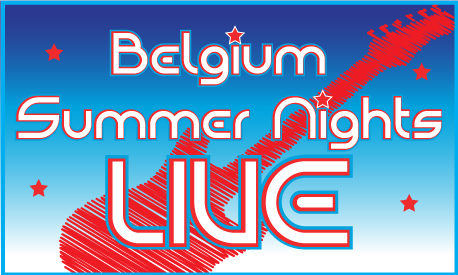 For the Saturday, August 28th event, vendors are welcome but not required to sell the whole day starting at noon and wrapping at 9 pm. Please let us know if you are unable to join us for the entire event.The cost to participate is $20 per event, or all three nights for $50.  The cost includes your space reservation of a 10’ x 10’ space.  Vendors are asked to bring their own tables, chairs and lights. There will be street lights and some cozy decorative lights strung above the market but battery operated individual vendor lights and lanterns are highly encouraged!We will be selecting a LIMITED number of vendors on a first come, first served basis.  Priority will be given to returning vendors and vendors who are selling fresh, locally grown produce and plants, homemade foods, and new, hand-crafted items.We will be notifying all vendors who apply with an acceptance or denial regarding their application.Please contact Tara Williams at the Belgium Area Chamber of Commerce with any questions:262-483-1200 or belgiumareachamber@gmail.com.Belgium Summer Nights Live2021 Night Market ApplicationDATES YOU WILL BE PARTICIPATING (CHECK ALL THAT APPLY)Friday June 4th 6 pm-9 pm    						                       Friday, July 16th 6 pm- 9 pmSaturday, August 28th  12 pm – 9 pmPlease send check for $20 per night you will be participating, or $50 for all three nights, made out to the Belgium Area Chamber of Commerce with your application and send to:Belgium Area Chamber of CommerceP.O. Box 215Belgium, WI 53004VENDOR AGREEMENT:I agree to the terms of this agreement and agree to abide by the rules set forth by the Belgium Area Chamber of Commerce and the Belgium Summer Nights Live Committee.  I do hereby agree to indemnify and hold harmless the Village of Belgium, Wisconsin, The Belgium Area Chamber of Commerce, the Belgium Summer Nights Live Event, and all of their employees, volunteers, participating organizations and sponsors from any and all causes of action and liabilities which may arise from the operation of this Night Market.   I understand that fees are non-refundable and that I should notify the Belgium Area Chamber of Commerce as soon as possible if it no longer becomes possible for me to attend the events I have committed to.I agree to be responsible for conforming to all applicable Federal, State and local laws that apply to my products.  I am also responsible for obtaining my own product liability insurances and licenses, and will fill out and return the Wisconsin Temporary Event Operator and Seller Information form.I grant permission for the Village of Belgium, the Belgium Area Chamber of Commerce and the Belgium Summer Nights Live event to use any photos, videotape, etc. of my products, me, and my staff, in any and all publicity and advertising promoting this event. I understand this event proceeds rain or shine, and that I should come prepared to protect my goods in case of rain, wind, hail, or any inclement weather, and release the village of Belgium, Belgium Area Chamber of Commerce, and the Belgium Summer Nights Live event for responsibility of any damage incurred by inclement weather.Signature								DatePrinted NameBUSINESS NAME:
CONTACT NAME:
NAMES OF OTHERS WHO MAY BE SELLING AT YOUR STAND:PHONE NUMBER:
EMAIL ADDRESS:
BUSINESS WEBSITE:
BUSINESS FACEBOOK URL:
BUSINESS ADDRESS:
CITY, STATE, ZIP:
ITEMS FOR SALE:DO YOU REQUIRE ELECTRICITY?(Electric is Limited)YES                                 NOEMERGENCY CONTACT:
EMERGENCY CONTACT PHONE:
